601 099 0418Souhrnné číslo smlouvy: 09/1684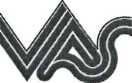 uzavřená na základě zákona č. 274/2001 Sb., o vodovodech a kanalizacích pro veřejnou potřebu a o
změně některých zákonů, v platném znění a občanského zákoníkuI. Smluvní stranyDodavatel:VODÁRENSKÁ AKCIOVÁ SPOLEČNOST, a.s.Soběšická 820/156, Lesná, 638 00 Brno divize Žďár nad Sázavou, Studentská 1133, 591 21 Zastoupená XXXX, ředitelem divize Žďár nad Sázavou, na základě plné moci Bankovní spojení: XXXXČíslo účtu: 1806751/0100IČ: 49455842 DIČ: CZ49455842Tel: XXXX, fax:XXXX, email:XXXXXXXXZapsána: B1181 Krajský soud v BměOdběratel:Nemocnice Nové Město na Moravě, příspěvkováorganizaceŽďárská 610592 31 Nové Město na MoravěZastoupení: XXXX, ředitelka nemocniceČíslo účtu: XXXXIČ: 00842001 DIČ: CZ00842001Tel:Email: XXXXVlastník vodovodu a kanalizace Svaz vodovodů a kanalizací Žďársko, Vodárenská 244/2, Žďár nad Sázavou 4, 591 01 Žďár nad Sázavou 1, IČ: 43383513 DIČ: CZ43383513 přenesl na dodavatele svou povinnost uzavřít tuto smlouvu. Dodavatel je provozovatelem vodovodu a kanalizace.Vlastníkem přípojky a připojené stavby nebo pozemku je odběratel.II. Předmět smlouvyPředmětem smlouvy je: - dodávka pitné vody z vodovodu pro veřejnou potřebuodvádění odpadních vod kanalizací pro veřejnou potřebuodvádění srážkových vod kanalizací pro veřejnou potřebuIII. Odběrné místoSlužby uvedené v čl. II jsou uskutečňovány pro následující odběrné místo odběratele:Specifikace služeb- dodávka pitné vody z vodovodu pro veřejnou potřebu: Předmětem této služby je dodávka vody v kategorii: Pitná voda- odvádění odpadních vod kanalizací pro veřejnou potřebu:Tato službaje specifikována v příloze č. 2 této smlouvy, která je její nedílnou součástí.W>- odvádění srážkových vod kanalizací pro veřejnou potřebu (Stanovuje se na základě níže uvedených podkladů)Způsob vypočtu srážkových vod: Dlouhodobý srážkový úhrn v m3/rok x součet redukovaných zpoplatněných ploch v m2Smluvní strany se dohodly, že dodavatel je oprávněn údaj o hodnotě dlouhodobého srážkového úhrnu použitý pro výpočet množství srážkových vod odváděných do kanalizace pravidelně aktualizovat na základě statistických údajů poskytnutých Českým hydrometeorologickým ústavem nebo jakoukoliv jinou organizací jej nahrazující tak, aby údaje obsažené ve výše uvedené tabulce nebyly starší než 10 let. Platné hodnoty dlouhodobých srážkových úhrnů budou uveřejněny prostřednictvím www.vodarenska.cz a budou k dispozici v zákaznických centrech dodavatele.Cenové, fakturační a platební podmínkyCena za dodávku 1 m3 pitné vody a cena za odvádění 1 m3 odpadních vod se stanovuje na základě platných cenových předpisů písemnou dohodou mezi vlastníkem vodovodu a kanalizace a dodavatelem. Sazby vodného a stočného a jejich změny jsou k dispozici pro odběratele u městských a obecních úřadů nebo v sídle svazku obcí a též ve veřejně přístupném ceníku u dodavatele. Změny se oznamují způsobem v místě obvyklým. Dojde-li ke změně ceny a není k dispozici časový odečet spotřeby, provede se fakturace na základě průměrné denní spotřeby za předchozí odečtové období. Fakturace bude prováděna za spotřebu od data posledního odečtu, k datu změny ceny dle předchozí ceny a od data změny ceny, k novému odečtu v nové ceně.Specifikace sazeb za poskytované služby pro:Vyúčtování uvedených služeb dodavatel provede prostřednictvím faktury za odečtové období.Způsob zasílání faktur: elektronicky (e-mailem) na XXXXVypořádání přeplatků: Převodním příkazem na účet XXXX, nedoplatků: Inkasním příkazem z účtu XXXX.Každá faktura (daňový doklad) je splatná do 10 dnů ode dne jejího odeslání. V případě pochybností se má za to, že faktura byla doručena třetího dne po jejím odeslání.Při pozdní úhradě peněžitého plnění má dodavatel nárok na úhradu úroku z prodlení dle občanského zákoníku.Závěrečná ustanoveníSmlouva se uzavírá na dobu neurčitou s účinností od 15.4.2018 .Odběratel a dodavatel se zavazují, že jakékoliv skutečnosti, které budou mít vliv na změnu kterékoliv části této smlouvy, budou druhé smluvní straně oznámeny písemně do 30 dnů od této skutečnosti. Změna smlouvy je možná jen písemnou formou, s výjimkou následujících ustanovení: číslo OM, zasílací adresa, stanovení záloh, způsob vyúčtování, specifikace sazeb za poskytované služby.Smluvní strany mohou uzavřenou smlouvu vypovědět, pokud se mezi sebou nedohodnou jinak. Výpovědní doba se sjednává v délce 1 měsíc, přičemž výpovědní doba začne plynout prvním dnem měsíce následujícího po doručení projevu vůle.Nedílnou součástí smlouvy jsou přílohy:Č. 1 - "Všeobecné podmínky dodávky pitné vody a odvádění odpadních vod"Č. 2 - Kvalita vypouštěných odpadních vod.S těmito přílohami se obě smluvní strany před podpisem smlouvy podrobně seznámily, s těmito souhlasí a tyto odběratel převzal při podpisu smlouvy.Vztahy mezi dodavatelem a odběratelem, které nejsou výslovně upraveny touto smlouvou, se řídí ’’Všeobecnými podmínkami dodávky pitné vody a odvádění odpadních vod“, příslušnými ustanoveními platných předpisů upravujících právní vztahy při dodávce pitné vody a odvádění odpadních vod a občanským zákoníkem. Smlouva se vypracovává ve dvou vyhotoveních, po jednom pro každou smluvní stranu.        Dnem nabytí účinnosti této smlouvy pozbývají účinnosti dřívější smluvní ujednání mezi stranami.Gv-nSml 20 M .0ÍČíslo odběrného místa: 90011-34090011-322Evidenční číslo:900000035900000030Popis objektu: nemocnicePočet trvale připojených osob:SOQAdresa odběrného místa:Nové Město na Moravě, Žďárská 600, k.ú. Nové Město na Moravě č.parc. 2954Adresa odběrného místa:Nové Město na Moravě, Žďárská 600, k.ú. Nové Město na Moravě č.parc. 2954Adresa odběrného místa:Nové Město na Moravě, Žďárská 600, k.ú. Nové Město na Moravě č.parc. 2954Adresa odběrného místa:Nové Město na Moravě, Žďárská 600, k.ú. Nové Město na Moravě č.parc. 2954Způsob měření spotřeby: vodoměrZpůsob stanovení spotřeby: odečetLimit množství: do max. hod. potřebyKapacita vodoměru:60 m7hodPožární voda: ANOTlakové poměry v místě přípojky: min. 0,15 MPa, max. 0,7 MPaTlakové poměry v místě přípojky: min. 0,15 MPa, max. 0,7 MPaUkazatele jakosti: Vápník 20-100 mg/I, hořčík 5-50 mg/1, dusičnany max. 50mg/l (ostatní ukazatele jsou uvedeny na www.vodarenska.cz)Ukazatele jakosti: Vápník 20-100 mg/I, hořčík 5-50 mg/1, dusičnany max. 50mg/l (ostatní ukazatele jsou uvedeny na www.vodarenska.cz)Ukazatele jakosti: Vápník 20-100 mg/I, hořčík 5-50 mg/1, dusičnany max. 50mg/l (ostatní ukazatele jsou uvedeny na www.vodarenska.cz)Požadovaná kapacita požární vody: 1 m3/hodPřetěžovací průtok vodoměru: 180m3/hodZpůsob zajištění dodávky požární vody:VodoměrZpůsob zajištění dodávky požární vody:VodoměrZpůsob zajištění dodávky požární vody:VodoměrDruh plochyPlochazpoplatněná (m2)Redukovaná zpoplatněná plocha (nr)Plocha nezpopl. (m2)Zastavěné a těžce propust, zpevn. plochy (odtok, součinitel 0,9)270024300Lehce propustné zpevněné plochy (odtok, součinitel 0,4)282011280Celkem součet ploch (m2):552035580Dlouhodobý srážkový úhrn:	| 0,7860 m3/rokRoční množství odváděných srážkových vod: 2797 m3/rokRoční množství odváděných srážkových vod: 2797 m3/rokRoční množství odváděných srážkových vod: 2797 m3/rokKód sazby:% sazby:Roční paušál v sazbě (m3):Popis sazby:220v1000Vodné dle vodoměru202s1000Stočné dle vodoměru707s1002797Srážkovné dle zadaných ploch